ВНЕУРОЧНОЕ ЗАНЯТИЕдля обучающихся 1-2 классов по теме «165-ЛЕТИЕ 
СО ДНЯ РОЖДЕНИЯ К. Э. ЦИОЛКОВСКОГО»«Космос и космонавты»Цель занятия: расширение знания детей о космосе, о полёте первого космонавта Ю.А.Гагарина.Задачи занятия:	закрепить знания детей о космосе;воспитывать чувство гордости за великие достижения своей страны;развивать качества личности: желание творчески подходить к делу, умение трудиться, целеустремленность.Формирующиеся ценности: развитие, самореализация, историческая память и преемственность поколений.Планируемые результаты: Личностные: узнать о космосе; проявить эмоциональный интерес к сказочному герою, космическому пространству.Предметные: познакомиться с понятием космосом, космонавт; расширять представления о важности изобретений и трудов ученых для развития космонавтики.Продолжительность занятия: 30 минут.Рекомендуемая форма занятия: беседа. Занятие предполагает также использование видеофрагментов, мультимедийной презентации, включает в себя анализ информации, индивидуальную работу с рисунком.Комплект материалов:- сценарий,- методические рекомендации,- презентация,- комплект интерактивных заданий,- банк фотографий для демонстрации в ходе занятия (прилагаются).Идея и структура занятия: В занятии для поддержания активности и мотивации учащихся включены игровые моменты. Занятие построено с включением сюрпризного момента и путешествия по космосу. Содержательные блоки занятияЧасть 1. Мотивационный.Сюрпризный момент, в гости пришел…Часть 2. Основной.Путешествие в космос, основной материал о достижениях нашей страны в освоении космоса.Часть 3. Заключение.Рефлексия, что узнали на занятии. СЦЕНАРИЙ ЗАНЯТИЯЧасть 1. Мотивационная (до 5 мин)Часть 2. Основная. (до 20 мин)Часть 3. Заключение (до 5 минут).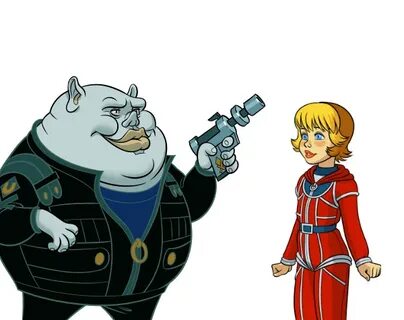 Сегодня в гости к нам пришла Алиса. Она много путешествует по космическому пространству. Сегодня Алиса предлагает нам отправиться вместе с ней в космос.Рассказ героя мультфильма (просмотр презентации). Полеты в космос – давняя мечта людей.Мы живем на планете Земля. На планете есть зеленые леса, голубые моря и океаны. Посмотрите, как выглядит Земля из космоса. Ее называют голубой планетой.Люди на Земле всегда мечтали о полетах в космос. Ученые, изобретатели занимались изучением космоса, разработкой космических ракет. Сколько приключений может таить в себе космическое путешествие!Учитель, предлагает детям стать изобретателями и построить свою ракету для полета в космос.ПРАКТИЧЕСКОЕ ЗАДАНИЕ. Постройка ракеты из геометрических фигур по образцу.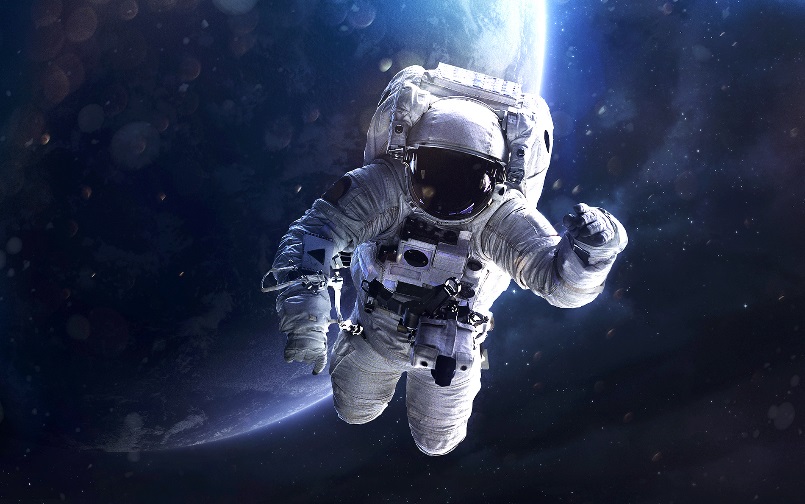 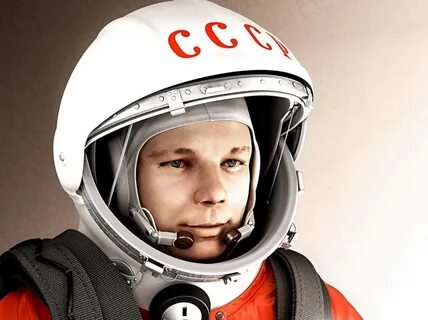 - Как называются люди, летающие в космос на космических кораблях? (космонавты). Первым космонавтом был Юрий Алексеевич Гагарин. Он был смелым, выносливым, любил учиться и узнавать новое. Самолетом до космоса долететь нельзя, Гагарин полетел на космическом корабле. Перед стартом он улыбнулся и сказал: «Поехали!» В окно иллюминатора космонавт увидел голубую землю и черное небо со звездами. Такого не видел ни один житель нашей планеты. Быть космонавтом не только почетно, но и трудно, надо быть смелым, решительным, выносливым, много знать и очень хорошо учиться.Люди нашей страны гордятся тем, что первым в космос полетел именно наш человек. Юрий Гагарин принес славу нашей Родине. Мы можем гордиться им. Учитель читает стихотворение:Сказал «Поехали!» ГагаринСказал «Поехали!» Гагарин, Ракета в космос понеслась. Вот это был рисковый парень! С тех пор эпоха началась. Эпоха странствий и открытий, Прогресса, мира и труда, Надежд, желаний и событий, Теперь все это — навсегда. Наступят дни, когда пространство Кто хочет, сможет бороздить! Хоть на Луну, пожалуй, странствуй! Никто не сможет запретить! Вот будет жизнь! Но все же вспомним, Что кто-то первым полетел… Майор Гагарин, парень скромный, Открыть эпоху он сумел. Махмуд Отар-Мухтаров
Учитель:- Так, каким должен быть космонавт? (спортивным, сильным, смелым, умным, выносливым)- Сейчас подготовимся и отправимся в полет.ФИЗМИНУТКАМы в ракету сели смело, 
(сели на корточки)
Шлем на голову надели. 
(сомкнули руки над головой)
Пуск! И в космос мы летим! 
(встали, тянемся вверх)
В невесомости парим. 
(руки в стороны, круговые движения тела)Путешествие в космос. Демонстрация видео (фрагмента мультфильма, например «Тайны третьей планеты»).ИНТЕРАКТИВНОЕ ЗАДАНИЕ«Что мы видели в космосе?»(обучающиеся выбирают картинки и перемещают на рисунок космического пространства (звезды, планеты, кометы, солнце)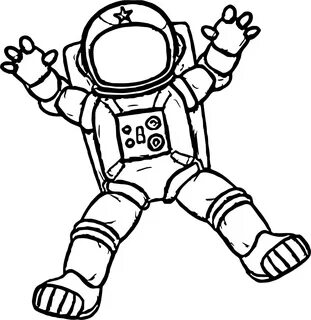 Мы с вами совершили космическое путешествие. Были космонавтами.- Вам понравилось?ПРАКТИЧЕСКОЕ ЗАДАНИЕ «Нарисуй»Учащимся предлагается нарисовать лицо (глаза, нос, рот) космонавта и прикрепить на рисунок с изображением космоса.- Ребята, кто был первым космонавтом?(также прикрепляется на рисунок) - Кто с нами путешествовал в космос? Алиса герой советского мультфильма «Тайна третьей планеты» (также прикрепляется на рисунок)Советские люди: ученые, изобретатели, космонавты внесли большой вклад в изучение космоса. 